Муниципальное общеобразовательное учреждениесредняя общеобразовательная школа №13 имени Р.А.Наумоваг. Буя Костромской области Исследовательский проект по истории«Война – как фактор общественного развития»Выполнила ученица 11 «А» классаБубнова НадеждаБуй2015«Война – неотъемлемая часть конкуренции, лучшая стратегия – всегда быть сильнейшим. Война – это продолжение политики, только другими средствами». Карл фон Клаузевиц.1. ВведениеВойна – неотъемлемая часть любой исторической эпохи.Война — конфликт между политическими образованиями — государствами, племенами, политическими группировками и так далее, — происходящий в форме вооружённого противоборства, военных (боевых) действий между их вооружёнными силами.Как правило, война имеет целью навязывание оппоненту своей воли. Один субъект политики пытается силой изменить поведение другого, заставить его отказаться от своей свободы, идеологии, от прав на собственность, отдать ресурсы: территорию, акваторию и другое.Многие считают, что война вполне закономерное, объективное явление, даже в какой-то степени, необходимое.Основным средством достижения целей войны служит организованная вооружённая борьба как главное и решающее средство, экономические, дипломатические, идеологические, информационные и другие средства борьбы. В этом смысле война — это организованное вооружённое насилие, целью которого является достижение политических целей. Военные авторы обычно определяют войну как вооружённый конфликт, в котором соперничающие группы обладают достаточно равными силами, чтобы сделать исход сражения неопределённым. Основная причина возникновения войн – стремление политических сил использовать вооруженную борьбу для достижения различных внешне- и внутриполитических целей.По своим масштабам войны делятся на мировые и локальные.Существует несколько причин, по которым происходят войны с точки зрения психологии – человеческие войны – аналог поведения животных, где выживает сильнейший в конкуренции за ресурсы. Социологи высказывают разные мнения о природе войн, часто противоположные, например, война является продуктом местных условий, и только направление агрессии определяется внешними факторами.Первая мировая война была результатом не международных конфликтов, тайных сговоров или нарушения баланса сил, но результатом экономической, социальной и политической ситуации в каждой стране, вовлеченной в конфликт. Война и мир являются следствием решений государственных деятелей и геополитической ситуации.Демографы считают, что причины войн кроются в росте населения и нехватке ресурсов. Так, папа Урбан II  в 1095 году, накануне Первого крестового похода, писал: «Земля, которую вы унаследовали, со всех сторон окружена морем и горами, и она слишком мала для вас; она едва даёт пропитание людям. Вот почему вы убиваете и мучаете друг друга, ведёте войны, вот почему столь многие из вас гибнут в гражданских раздорах. Уймите свою ненависть, пусть вражда закончится. Вступите на дорогу к Гробу Господню; отвоюйте эту землю у нечестивой расы и заберите её себе».Существует и теория преобладания молодежи. Её сторонники считают, что сочетание большого количества молодых с нехваткой постоянной мирной работы ведёт к большому риску войны. В случае, когда в семье рождается 4-8 детей, отец должен обеспечить своим сыновьям не одну, а две-четыре социальных позиции (работы), чтобы они имели хоть какие-то перспективы в жизни. Учитывая, что количество уважаемых должностей в обществе не может увеличиваться с той же скоростью, как количество еды, учебников и вакцин, множество «обозлённых молодых мужчин» оказываются в ситуации, когда их юношеский гнев выливается в насилие. Они не имеют работы или застряли на неуважаемой, низкооплачиваемой должности.Рационалисты полагают, что обе стороны в конфликте действуют разумно и исходят из желания получить наибольшую выгоду при наименьших потерях со своей стороны. Роль войны в человеческом обществе оценивается неоднозначно.К негативным последствиям войн, помимо гибели людей, можно отнести тот комплекс, который обозначается как гуманитарная катастрофа: голод, эпидемии. Современные глобальные войны связаны с огромными людскими и материальными потерями, с небывалыми прежде разрушениями и бедствиями. Например, потери в войнах европейских стран (убитые и умершие от ран и болезней) составили: в XVII веке — 3,3 миллиона человек, в XVIII веке — 5,4, в XIX и начале XX веков (до Первой мировой войны) — 5,7, в Первой мировой войне — свыше 9, во Второй мировой войне (включая погибших в нацистских концлагерях) — свыше 50 миллионов человек.К позитивным последствиям войн относят обмен информацией (благодаря Таласской битве арабы узнали у китайцев секрет изготовления бумаги), всплеск научно-технических открытий, а также снятие противоречий (война как диалектический момент отрицания у Гегеля).Некоторые исследователи относят также к позитивным для человеческого общества в целом (не для человека) следующие факторы:Война возвращает в человеческий социум биологический отбор, когда потомство оставляет наиболее приспособленных к выживанию, поскольку в обычных условиях человеческого сообщества действие законов биологии при выборе партнёра сильно ослабляется.На время военных действий снимаются все запреты, которые налагаются на человека в обществе в обычное время. Как следствие, войну можно рассматривать как способ и метод снятия психологического напряжения в рамках целого социума.Как следствие, войну можно рассматривать как способ и метод снятия психологического напряжения в рамках целого социума. Страх перед навязыванием чужой воли, страх перед лицом опасности является исключительным стимулом к техническому прогрессу. Неслучайно многие новинки изобретаются и появляются сначала для военных нужд и лишь потом находят свое применение в мирной жизни.Актуальность этой темы:Россия на протяжении веков много воевала, теряя своих детей. В 2015 году страна отмечает 70 лет со дня Великой победы над фашизмом.  Наша в преддверии этого события готовится к открытию памятника, посвященного учителям и ученикам школы, не вернувшимся с кровавых полей сражений.  Все дальше от нас эта страшная, жестокая война. Нам современникам трудно осознать  ее ужасы,  лишения, боль потерей, разруху, но сегодня современная политическая обстановка  нестабильна,  геополитические процессы  - противоречивы, новостные ленты вызывают тревогу, вновь поднимает голову фашизм. В  2014 – 2015 учебном году я сдаю историю и обществознание в качестве ЕГЭ, и мой проект поможет мне в систематизации и углублении знаний в подготовке к этим предметам.Цель проекта: рассмотреть войну как фактор общественного развития и ее влияние на цивилизацию.Гипотеза: «если война – это продолжение политики другими средствами, то страны-империи прибегают к ней чаще».Задачи:Сравнить внешнюю политику Великобритании и России за определенный исторический периодОпределить внешнеполитические направления обеих странСоотнести внешнеполитический курс правителей и правительниц обеих странОценить и сравнить результаты внешней политики России и ВеликобританииПонять, какое место занимает война, как часть политики при решении общественных проблем Систематизировать знания по внешнеполитическому курсу России для подготовки к ЕГЭСравнить внешнюю политику Великобритании и России за определенный исторический периодОпределить внешнеполитические направления обеих странСоотнести внешнеполитический курс правителей и правительниц обеих странОценить и сравнить результаты внешней политики России и ВеликобританииПонять, какое место занимает война, как часть политики при решении общественных проблем Систематизировать знания по внешнеполитическому курсу России для подготовки к ЕГЭОбъект исследования:Внешняя политика Великобритании (с 1707 года – королевство Великобритания, с 1801 года – соединенное королевство Великобритании и Ирландии)Внешняя политика России (с XV века – централизованное государство, с 1721 года – империя) 2. План работы1. Я определила объект исследования (выбрала страны в соответствии с определенными критериями):А) Страна должна быть империейБ) Среди правителей должны быть и мужчины и женщиныВ) Равное количество правителей – 25Г) Страны должны пересекатьсяД) Страны должны соответствовать одинаковому промежутку времени. Я выбрала Россию и Великобританию, так как эти страны были самыми большими по территории, подошли по промежутку времени: 1461-1917 год, Можно было сравнить за одинаковый промежуток времени равное количество правителей. Я не выбрала Францию, потому что, как империя она возникла позже, и их было две, правителей было больше, чем нужно и среди них были не только монархи, но и президенты.Османская империя не подошла, потому что у них было  больше правителей, чем мне требуется, и среди них нет женщин.Германию я не выбрала из-за того, что она как империя появилась только в  19 веке (1871 год).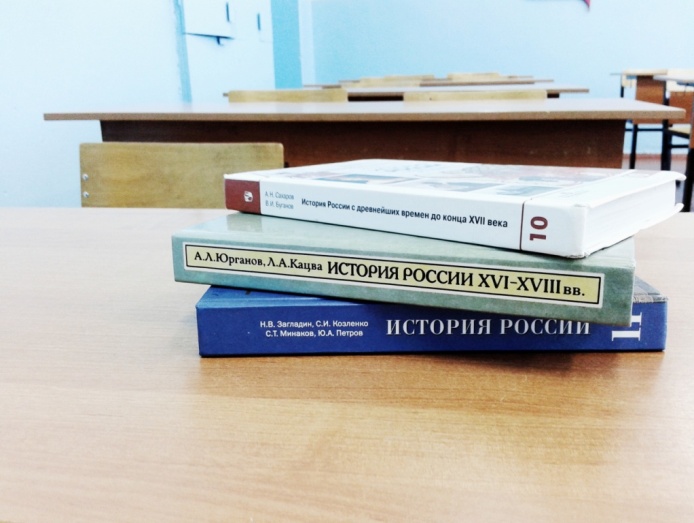 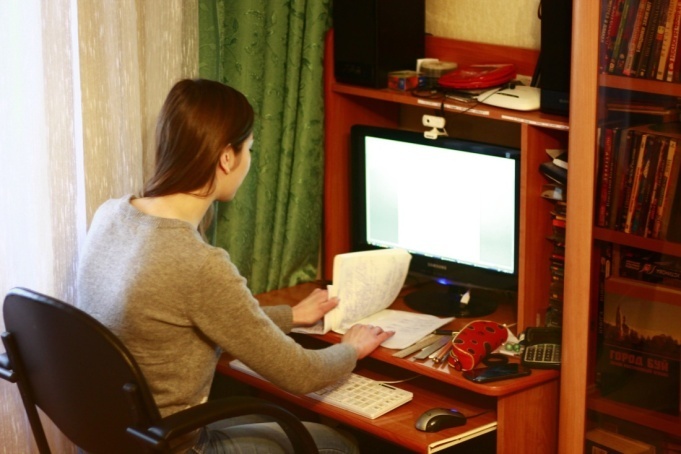 Мой выбор пал на Великобританию: Первая страна по величине, колониальная держава, самая развитая страна, императоры Николай 2 и Георг 5 были двоюродными братьями. 2. Определила информационное поле, с которым буду работать (источники информации) 3. Составила календарное планирования для работы над проектом4.  Я проанализировала внешнюю политику России и Англии с занесением системных данных в таблицу5. Обобщила полученные данные по внешнеполитическому курсу стран и проанализировала их, создав системную таблицу.Объект исследования:3. Внешнеполитический курс России.Я рассмотрела внешнюю политику России с 1461 года (так как в этом году Россия стала централизованным государством) по 1917 год. Временной отрезок составил 455 лет. При этом я учитывала годы борьбы за власть после смерти Елены Глинской (1538-1547, 9 лет), Семибоярщину (1610-1613, 3 года),  правление Петра III, которое длилось меньше года. И так погрешность составила 13 лет. То есть в чистом виде получается 442 года.Правителей мужчин было 18, а женщин – 7. Я рассчитала, что мужчины всего правили 363 года, 186 дней, на войну потратили 221 год, что составляет 60 % от их правления. А женщины правили 78 лет, 16 дней, на войну потратили 37 лет, что составляет 45% от их правления. Таким образом, мужчины воевали больше женщин.Я выбрала военные конфликты и проанализировала их. Любопытно, что некоторые правители воевали больше, чем правили (например, Иван IV, Василий Шуйский, Петр I, Николай I). Так, Николай I правил 30 лет, а на войну потратил 36, так как войны шли одновременно, если сложить их друг с другом.Мне захотелось узнать, с кем Россия воевала больше всего. И получилось следующее: больше всего войн было со Швецией и Османской империей, на втором месте Литва, затем Иран, Польша, а с некоторыми странами была одна война (Пруссия, Франция и Япония). Все это закономерно, так как России был нужен выход в море. Результаты в этих войнах были не всегда удачны.4. Внешнеполитический курс ВеликобританииЯ рассмотрела внешнеполитический курс Великобритании с  1461 до 1917 года. Отрезок составил 456 лет, если не учитывать, что Джейн Грей правила 9 дней, Эдуард V меньше года, не включаем 4 года борьбы за власть после казни Карла I (1649 – 1653 год, 4 года), то есть с погрешность составила 6 лет. И в чистом виде получаем 450 лет.В Великобритании было 25 правителей, из них - 20 мужчин и 5 женщин.  Мужчины правили 324 года, на войну потратили  127 лет, что составляет 39% от их правления. Женщины правили 126 лет, на войну потратили 56 лет, что составляет 44%  от их правления. Женщины воевали больше, чем мужчины5.  Проверка гипотезы:Я сравнила, полученные результаты, и получилось, что моя гипотеза не подтвердилась. Великобритания как мощная военная империя воевала меньше, чем Россия. Парадоксально, что много воюя, Россия так и не приобрела колоний. А все дело в том, что войны у России были в основном оборонительные.6. Союзы, которые заключала Россия:Александр III говорил, что у нас нет союзников, кроме армии и флота, а все остальные при первой же возможности, сами ополчатся против нас. Мне захотелось проверить, так ли это, и я посмотрела, сколько союзов Россия заключила за 221год только 5 союзов, и чаще всего союзники потом выступали против нас (в том числе и с Англией). Чаще всего союзы заключали правители  мужчины.7. Итоги войн России:7.1. Что Россия потеряла после войн:Россия потеряла территории, от войн страдали памятники культуры, гибли выдающиеся личности.Примечательно, что Александр Васильевич Суворов получил титул графа рымникского в битве на реке Рымник в русско-турецкой войне 1787-1791, его сын утонул в той же реке, но уже в другой русско-турецкой войне 1806-1812. В конечном итоге войны привели к гибели монархии и революции.7.2. Что Россия приобрела после войн:Но я заметила, что после разрушительных войн следовал период созидания. Создавались произведения культуры, строились города, появились новые изобретения. Именно война заставила отменить крепостное право и провести буржуазные реформы.А к 1914 году Россия была второй по величине империей и получила выходы во многие моря.Мне показалось интересным, что с помощью войны решалась демографическая проблема: пленные шведы женились на русских женщинах, отцом композитора Ц. А. Кюи был пленный француз после войны с Францией 1812 года.8. Итоги войн ВеликобританииВеликобритания тоже переживала свои  поражения и победы, выйдя из всех войн мастерской мира, мировым банкиром, метрополией, в колониях которой никогда не заходит солнце. Она увеличила свою территорию на 47 миллионов квадратных километром после Первой мировой войны. Англия стала родиной многих изобретений. Развивалась медицина. Но именно Великобритания придумала концлагеря, погиб лайнер «Лузитания». Династия Виндзоров – тоже результат 1 мировой. Погибло много людей. Ухудшились отношения со многими странами.9. ЗаключениеВойна – не всегда эффективное средство для решения политических проблем.  В одной сфере общества она порождает прогресс,  в другой – регресс.Женщины политики, хоть их и относят к слабому полу, не пренебрегают войной, как политических средством (Екатерина II, Виктория), но российские женщины - правительницы воевали меньшеЯ систематизировала знания для ЕГЭ.10. Источники информацииhttps://ru.wikipedia.org/wiki/%D0%92%D0%BE%D0%B9%D0%BD%D0%B0https://ru.wikipedia.org/wiki/%D0%9F%D1%80%D0%B0%D0%B2%D0%B8%D1%82%D0%B5%D0%BB%D0%B8_%D0%A0%D0%BE%D1%81%D1%81%D0%B8%D0%B9%D1%81%D0%BA%D0%BE%D0%B3%D0%BE_%D0%B3%D0%BE%D1%81%D1%83%D0%B4%D0%B0%D1%80%D1%81%D1%82%D0%B2%D0%B0https://ru.wikipedia.org/wiki/%D0%A1%D0%BF%D0%B8%D1%81%D0%BE%D0%BA_%D0%BC%D0%BE%D0%BD%D0%B0%D1%80%D1%85%D0%BE%D0%B2_%D0%91%D1%80%D0%B8%D1%82%D0%B0%D0%BD%D1%81%D0%BA%D0%B8%D1%85_%D0%BE%D1%81%D1%82%D1%80%D0%BE%D0%B2%D0%BE%D0%B2http://muzey-factov.ru/tag/warsУчебники истории разных периодовОбщееколичество правителейВременной промежутокКоличество правителей мужчинКоличествоправителей женщинОбщее количество лет управления государством правителями мужчинами(из них потраченных на войну)Общее количество лет управления государством правителями женщинами(из них потраченных на войну)25455 лет (1462 – 1917 год), с погрешностью, примерно в 13 лет, в чистом виде – 442 года с учетом того, что не включаем годы борьбы за власть после смерти Елены Глинской (1538-1547, 9 лет), Семибоярщину (1610-1613,3 года), правление Петра III меньше года.187363 лет, 186 дней, на войну потратили221 год, что составляет 60 %78 лет, 16 дней, на войну потратили 37 лет(больше всех Екатерина II – 13 лет), что составляет 45%С кем воевали (страна)Количество войн с нейКоличество лет, потраченных на войну с нейИтогиШвеция1149Выход в Балтийское море и присоединение ФинляндииОсманская империя1143Россия закрепила свою позицию на берегах Черного моряЛитва (Великое княжество Литовское)649Россия вернула Литве то, что ранее у нее захватила и наоборотИран (Персия)515Запрет на побережье Каспийского моря, развитие торговлиПольша (с 1569 года, с учетом образования Речи Посполитой)433Присоединение Украины (при Екатерине II правобережная Украина), вернули земли (Запорожье), Утратили во время Смуты, раздробленностьПруссия17Все отдалиФранция (с учетом заграничных походов, итальянского и швейцарского)15Сожжена Москва, патриотический подъем и движение декабристов Япония11Потеря Южного Сахалина, революция 1905 года Общееколичество правителейВременной промежутокКоличество правителей мужчинКоличествоправителей женщинОбщее количество лет управления государством правителями мужчинами(из них потраченных на войну)Общее количество лет управления государством правителями женщинами(из них потраченных на войну)25455 лет(1461 – 1917 год), с погрешностью, примерно в 6 лет, в чистом виде –450 года с учетом того, что Джейн Грей правила 9 дней, Эдуард V меньше года, не включаем годы борьбы за власть после казни Карла I(1649 – 1653 год,4 года)205324 года, на войну потратили127 лет, что составляет 39%126 лет, на войну потратили 56 лет(больше всех Виктория – 26 лет), что составляет 44%ВопросыВеликобританияРоссияВременной промежуток450 лет442 годаКоличество правителей2525Общее количество лет, потраченное на войну183 года258 летОбщее количество мирных лет267 лет184 годаПотеряны территорииЮжный Сахалин, БессарабияПовреждены памятники культурыСоловки, Соборы кремля, Туманный колокол (Севастополь)Гибель выдающихся людейА. А. Суворов, П. И. БагратионА. С. Грибоедов, П. С. Нахимов,В. А. Корнилов, В. И. Истомин,С. О. Макаров, В. В. Верещагин,Л. Н. Гобято, П. Н. НестеровИ многое другое…Гибель людей, замедлилось развитие науки (Бородинский метеорит), сожжена Москва, повысились налоги, восстания (после русско – шведской войны: «Псковская гиль») (1650 год), охлаждение отношений с ЕвропойПрисоединены территорииЧерное море, Балтийское море, Финляндия, Польша, Бессарабия, Россия вернула утраченныево время раздробленности земли(Украина, Белоруссия), Россия закрепилась в ЗакавказьеОснованы новые городаСанкт-Петербург (1703), Петрозаводск(1703 год), Мурманск (1915), Таганрог (1698), крепость Грозная (1818),  Майкоп (1857 год), черноморские городаПамятники культурыТриумфальные арки, Собор Василия Блаженного, Александрийская колонна, Храм Христа Спасителя,  Новодевичий монастырь, Кремль, «Самсон, разрывающий пасть льва», Камея Гонзага, роман-эпопея «Война и Мир», появились ордена и медали.А также:В России стали жить философ И. Кант,  композитор Ц. А. Кюи, решалась демографическая проблема (пленные шведы), приехали Глинские, отменена опричнина, изобретены новые виды оружия («единороги», парашют, противогаз, миномет), сестринское дело, наркоз, гипс, отменено крепостное право и проведены буржуазные реформыЧто приобрели?Что потеряли?«Мастерская мира», мировой банкир, мировой извозчик, «в колониях Англии никогда не заходит солнце»(Индия, колонии в Америке)Жертвы людей, созданы концлагеря (англо – бурская война 1899 – 1902 год), высокая смертность от гриппаПрисоединены: Ирландия, Гонконг(до 1997), Бирма (до 1937).Оккупирован Египет, насильственно открыт Китай для торговли.После Первой мировой войны +13 млн. подданных, и территория увеличилась на 47 млн. км² (первое место в мире)Обострение отношений с Ирландией,с Германией и Россией,гибель «Лузитании»Изобретены танки, новый вид войск – снайперы, изобретен реглани кардиган, День Медицинской сестры(Флоренс Найтингейл),новое женское имя АльмаСаксен-Кобург-Готская династия сменилась на династию ВиндзоровРоссияВеликобританияСамая длинная война – Северная(21 год), самая бесполезная - Семилетняя, самая патриотичная - Отечественная, самые воинственные правители – Иван IV,Петр I, Николай I, Екатерина II,мужчины воевали больше женщин,больше всех воевали со Швецией и Османской империей (22 войны, 92 года). Факторы, которые стали определяющими такой внешней политики: протяженность границ, роль личности в истории, конкретные задачи государства в указанный период, внутриполитическая обстановка, после войн в России наблюдался рост общественного движения и расцвет культуры. Российская империя чаще прибегала к войне, но это были  больше оборонительные войны,  внешнеполитические направления разные.Иногда пересекалась с Россией, чаще действовала у нее за спиной(в Северной войне поддерживалаШвецию в конце войныТильзитский мир), (Россия присоединилась к Континентальной блокаде против Англии), Крымская война, Берлинский конгресс после русско-турецкой войны1878 год, договор 1907 года по Антанте. Решающий фактор во внешней политике – выгодное географическое положение, флот, самые воинственные правители: Елизавета, Виктория, больше воевали с Испанией, Францией  из-за колоний.